Supplementary InformationSI Table 1.  Network/relationship of the SCM features with SCM outcome at farm level (SCM1) in the grazing lands of Northern Tablelands******Notes: The assigned value here is for farm 1 (SCM1). The study has produced a table for each farmer interview (n=25) for the network analysis.   	SI Table 2. Farming experience, SCM practices of the interviewed farmers and farm soil types.SI Table 3.  Interview responses on the features of SCM at farm level (n = 25 farms)SI Table 4. Summary of positive interactions identified by Farmer workshopsSI Table 5. Summary of positive interactions identified by Service Provider workshopsSI Table 6. Summary of mixed interactions identified by Farmer (F) and Service Provider (SP) workshopsSI Table 7. Summary of negative interactions identified by Farmer workshopsSI Table 8. List of thematic nodes from interview SI Table 9.  Two mode network/relationship of the SCM features at farm level (SCM 1- SCM25) in the grazing lands of Northern Tablelands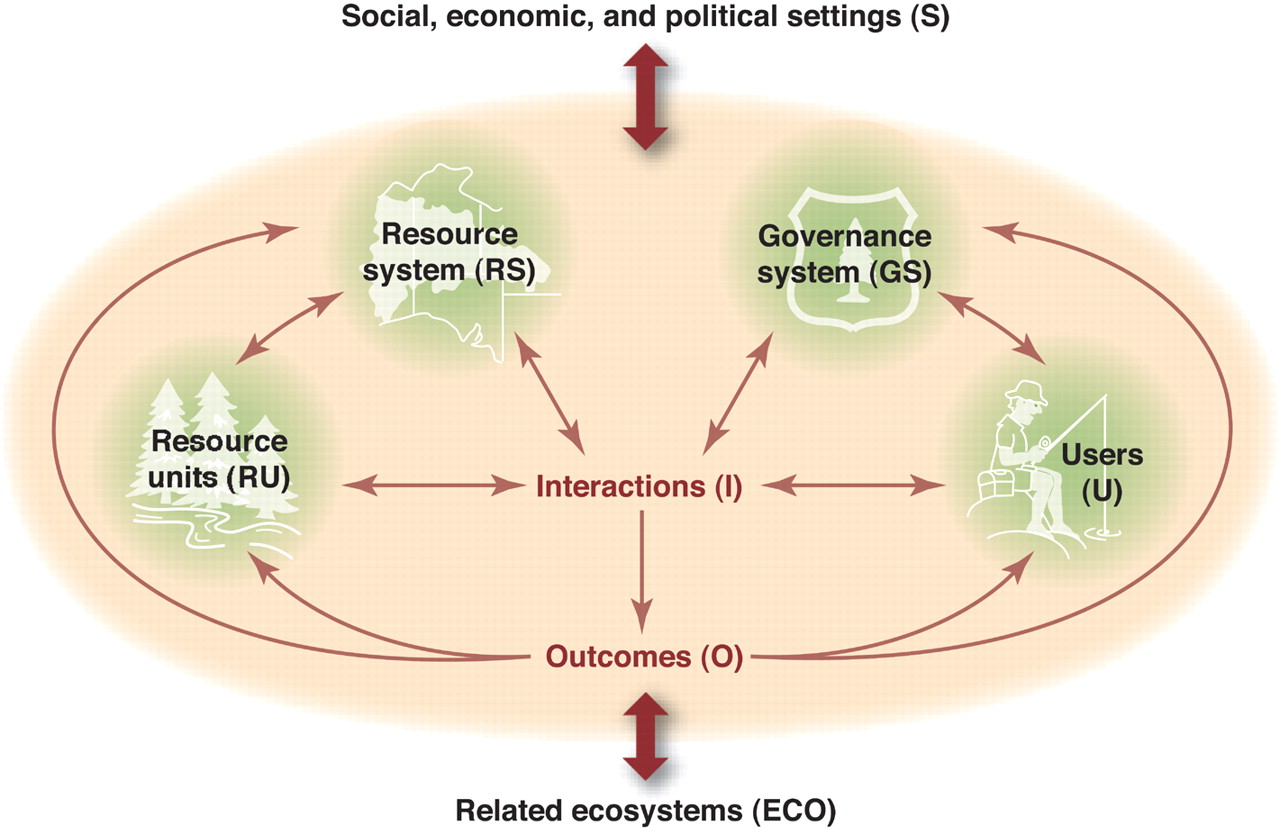 SI Fig 1. Ostrom’s social-ecological systems framework (Ostrom, 2009)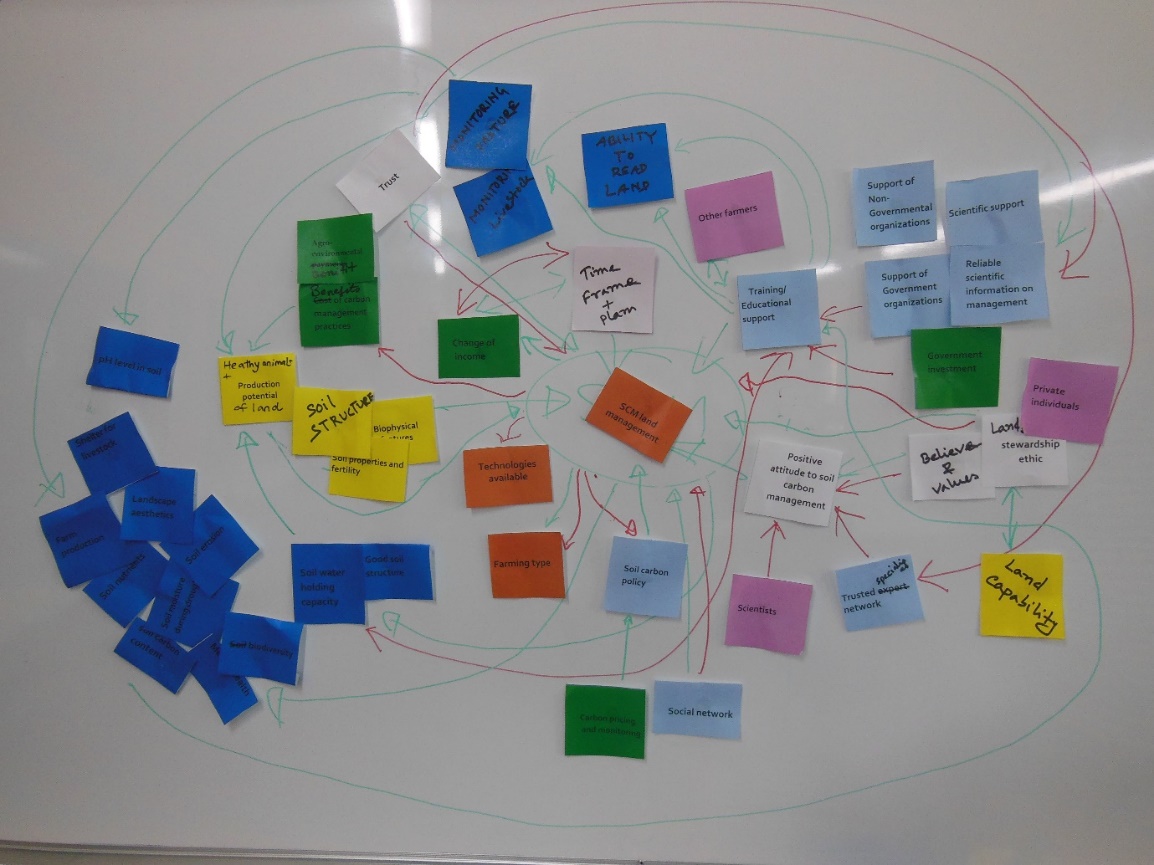 SI Fig 2. Causal loop diagram of farmers’ SES for SCM in rotational grazed land (first farmer workshop)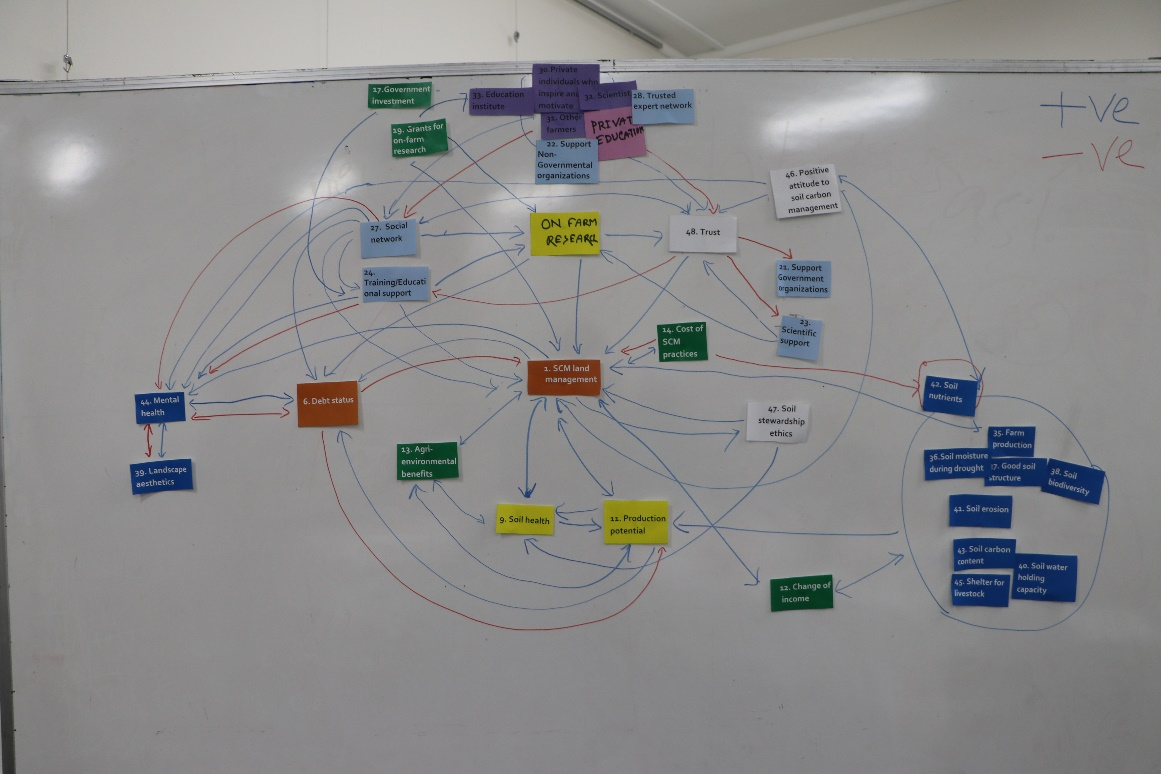 SI Fig 3. Causal loop diagram of farmers’ SES for SCM in rotational grazed land (second farmer workshop) 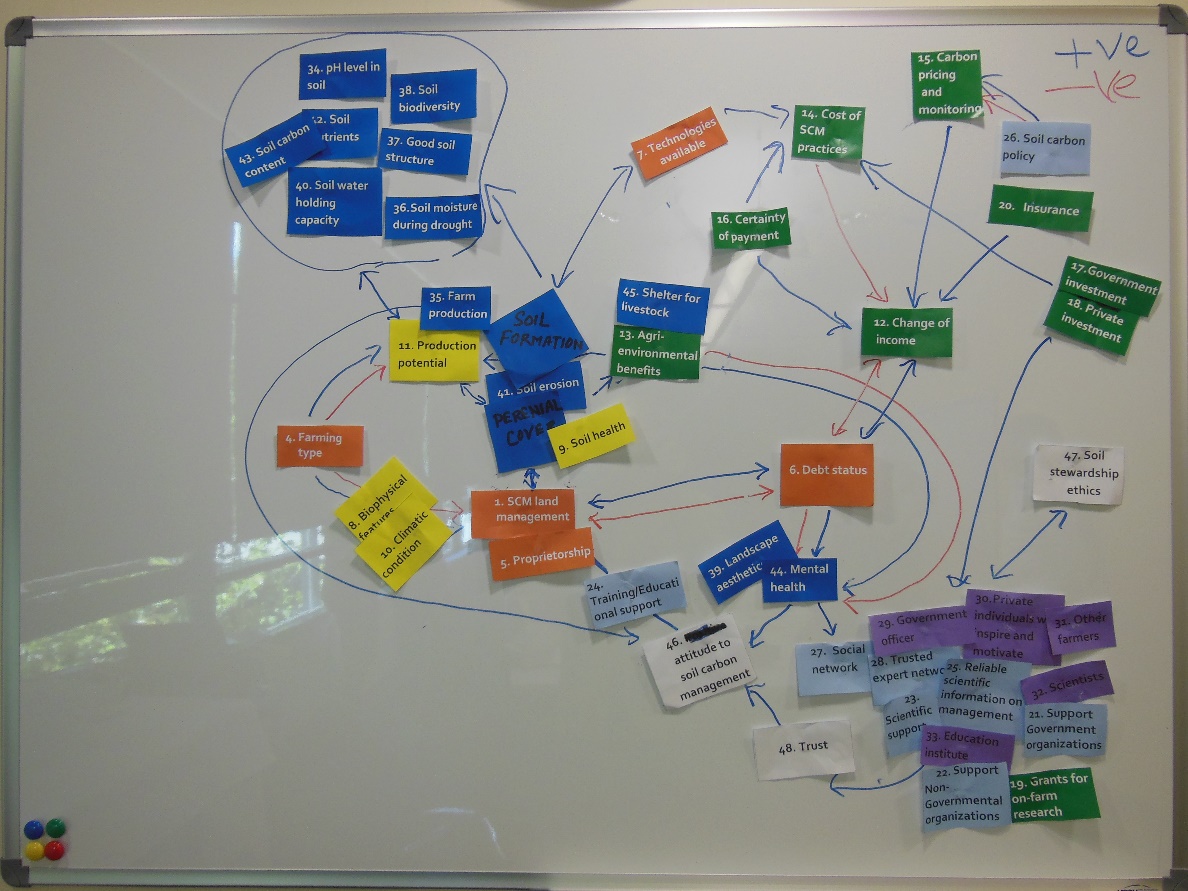 SI Fig 4. Causal loop diagram of farmers’ SES for SCM in rotational grazed land (first service provider workshop) 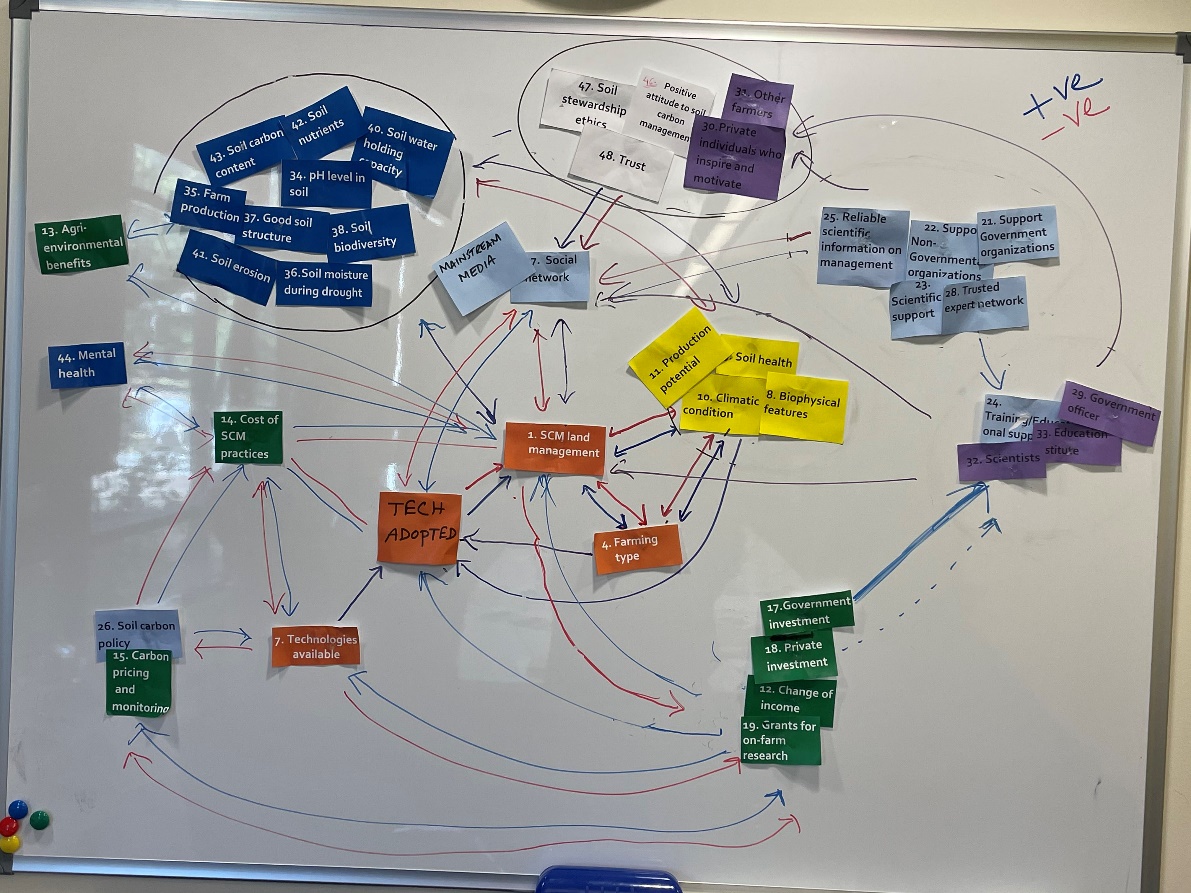 SI Fig 5. Causal loop diagram of farmers’ SES for SCM in rotational grazed land (second service provider workshop) Semi-structured Interview Understanding the role of social-ecological system framework for examining farmers’ capacity to manage soil carbonLocation………………………… Interview  date………………….Farm number……………1. Demographics of intervieweeQ1. What is your age?Q2. Gender: 	Male           Female          Other	       Prefer not to sayQ3.Highest level of education reached:Q4. Types of education:  (a) General (b) Agriculture (c) Technical (d) Specialized (e.g. Master/PhD)Q5. What is length of farming experience? (In years)Q5b. What is the length of farming experience in current locality? (in years)Q6. Do you have any off-farm income? (Y/N)2. Location DescriptionQ7. What is the ownership status of your farmland?Freehold Company LeasedIndividual family Others (Specify)----------Q8.  What is the existing ownership status of your farm?
       (a)  No loan Easily manageable loanManageable loan but affect farm activityHeavy commitments to loanOther (Specify)Q9. How many properties do you manage?Q10.What is the total area of your farms? (ha)Q11. What is your farm type? CroppingGrazingMixed (e.g. Cropping and Grazing)Q12. What are the main type of soils on your farm? (Ask them to describe)Q13. What is location of your farm/s? (Postcode)Q14. Please describe your farming system and what would be the key reason you practice this form of farming? (Describe in your own words)3. Land management and factors affecting changeQ15. What is your key goal for land management in the next five years?Q16. What would be the main reason you would choose to change your land management?Q17. Have you introduced or practice any of the land management practices at your farm? (Tick all those that apply)Q18. What land management practice has the greatest potential for storing soil organic matter (SOM)? (Choose the best one according to your farm experience from question 21)Q19. What other benefits would the practices you have chosen have for your land management?Q20. Do you know the soil carbon/soil organic matter content of your farm soil before introducing that/those land management techniques?Q21. Do you know the soil carbon / soil organic matter content at your farm after introducing that/those land management techniques? Q22.  When and how did you introduce the land management practices on your farm?As part of own research/experimentsExternal interventions through projectUsual practice from before Information from scientific sources Information from trusted networksOthers (Specify)  Q23. Did you receive any financial support for changing your land management? If you have received funding can you explain in what form this is and how recent?Q24.  Have you received any training for making a change in land management practice? What forms of training have you received for making a change in land management practice?On job trainingTraining from other farmersPublic meetingShort courseNoneQ25.  What is the main constraint for managing your land?Q26.  Did the constraint alter with the change in land management?Q27a. When you made a change in land management practice how did it affect your farm income? Increased farm income in the short term Reduced farm income in the short term Increased farm income over the long term Reduced farm income over the long term No change in farm incomeQ27b. What were the reasons for making a change in land management practice?Q28. Was there any additional cost of implementing the land management on your farm? Can you estimate what that would be?Q29. Was the physical environment (slope, location) a factor in making a change in land management practice/s? How does it influence?Q30. What influence does climatic (e.g. temperature and rainfall variation) variables have in making a change in land management practice/s?Q31. What soil properties were considered making a change in land management practice or practices? (Prompt if necessary (e.g. sand, silt, clay, and pH)Q32.Would soil carbon pricing stimulate you to consider making a change in land management practice? Assurance of returnEstimating the initial investment capacityClear cost and benefits estimatesAssumption of the capacity and environmental responsibilityOthers (Specify)4. Role of public or private organisations or individuals in supporting changeQ33. With making a change in land management practice was there any influence by government in that decision? If yes, what type of agency or individual on behalf of an organisation (public or private) was influential?Q34. What are the types of public or private organisation initiative or program related to land management have you participated in?  (Please name them and the time you were involved from)Q35. Why did you participate in public or private organisation initiative or program related to land management? Q36. Who supported your decision to change land management?Q37. What are the types of organisations (private or public) or individuals were involved when you changed land management practices?Q38. What were the main support from these organisations (private or public) or individuals in making a change in land management?Q39. Can you tell me what you know of the government’s carbon policy and how your change in land management may be affected by it?Q40. Do you know if your change in land management would be eligible for any government financial incentive or not? Q41. Do you have any insurance cover for the farm? If yes what are the main insurance types needed for the farm?Crop loss insuranceLivestock loss insuranceIncome insuranceInsurance related to crop and livestock productionOthers (specify) Q42. What are the types of farmer social networks do you belong to? __________________________________________________________Q43. How long have you been part of the group? _________________(yrs)Q44. Why are you participating in this network for soil management on your farm?Q45. What is the main interest or focus of the group/s you participate in?5. Social networks for changing land managementQ46. What are the types of people or groups you are involved with in relation to your farm business? Who is the most important organisation or person (public or private) for advice and guidance on land management especially when changing land management? (Pick one)Local information groupsExtension worker (e.g. Government worker)Local land services office (LLS)Department of primary industry Federal Department of Agriculture and FoodCSIROGovernment officialsResearcher Office of Environment and Heritage (OEH)Other ____________________________________Q47. In your experience what is the most important reason for people or groups you nominated to successfully make a change in land management?Q48. In your experience what are the main function of organisations operating in land management at farm level?Q49. In your experience have you met any social barriers to changing land management practices where you live?  In your experience how do social values and cultural norms influence soil management at the farm level?Q50. What social and cultural factors influence farmers when they seek to change their land management to include carbon management?6. Feedback from making a change in land managementQ51. Impact of changing your land management practices: Soil carbon: (a) Increase (b) Decrease (c) No change (d) Don’t knowpH: (a) Increase (b) Decrease (c) No change (d) Don’t knowFertilizer application: (a) Increase (b) Decrease (c) No change (d) Don’t knowSoil moisture: (a) Increase (b) Decrease (c) No change (d) Don’t knowFacility of shelter for livestock: (a) Increase (b) Decrease (c) No change (d) Don’t knowSoil biodiversity: (a) Increase (b) Decrease (c) No change (d) Don’t knowSoil structure: (a) Improved (b) Declined (c) No change (d) Don’t knowFarm Production: (a) Improved (b) Declined (c) No change (d) Don’t knowQ52. What would you suggest could strengthen the land management information sources and communication on carbon management in your area? Thank you for your time and careful consideration of these questions…….. Would you be available for a workshop early next year to review the preliminary data?ReferencesDumbrell NP, Kragt ME, Gibson FL (2016) What carbon farming activities are farmers likely to adopt? A best–worst scaling survey. Land Use Policy 54, 29-37.Ostrom E (2009) A general framework for analyzing sustainability of social-ecological systems. science 325, 419-422.1st tier conceptSES features SCM Outcome Response(With influence= 1, no influence = 0)Resource systemGeographical locationpH level0Resource systemGeographical locationSoil moisture 1Resource systemGeographical locationSoil structure1Resource systemGeographical locationSoil biodiversity0Resource systemGeographical locationLandscape aesthetics1Resource systemGeographical locationSoil water holding capacity1Resource systemGeographical locationSoil erosion 1Resource systemGeographical locationSoil nutrients 1Resource systemGeographical locationSoil carbon content1Resource systemGeographical locationMental health1Resource systemGeographical locationShelter for livestock1Resource systemSmall FarmpH level0Resource systemSmall FarmSoil moisture 1Resource systemSmall FarmSoil structure1Resource systemSmall FarmSoil biodiversity0Resource systemSmall FarmLandscape aesthetics1Resource systemSmall FarmSoil water holding capacity1Resource systemSmall FarmSoil erosion 1Resource systemSmall FarmSoil nutrients 1Resource systemSmall FarmSoil carbon content1Resource systemSmall FarmMental health1Resource systemSmall FarmShelter for livestock1Resource systemGrazingpH level0Resource systemGrazingSoil moisture 1Resource systemGrazingSoil structure1Resource systemGrazingSoil biodiversity0Resource systemGrazingLandscape aesthetics1Resource systemGrazingSoil water holding capacity1Resource systemGrazingSoil erosion 1Resource systemGrazingSoil nutrients 1Resource systemGrazingSoil carbon content1Resource systemGrazingMental health1Resource systemGrazingShelter for livestock1Resource systemFamily farmpH level0Resource systemFamily farmSoil moisture 1Resource systemFamily farmSoil structure1Resource systemFamily farmSoil biodiversity0Resource systemFamily farmLandscape aesthetics1Resource systemFamily farmSoil water holding capacity1Resource systemFamily farmSoil erosion 1Resource systemFamily farmSoil nutrients 1Resource systemFamily farmSoil carbon content1Resource systemFamily farmMental health1Resource systemFamily farmShelter for livestock1Resource systemNo loanpH level0Resource systemNo loanSoil moisture 1Resource systemNo loanSoil structure1Resource systemNo loanSoil biodiversity0Resource systemNo loanLandscape aesthetics1Resource systemNo loanSoil water holding capacity1Resource systemNo loanSoil erosion 1Resource systemNo loanSoil nutrients 1Resource systemNo loanSoil carbon content1Resource systemNo loanMental health1Resource systemNo loanShelter for livestock1Resource unitProduction potentialpH level0Resource unitProduction potentialSoil moisture 1Resource unitProduction potentialSoil structure1Resource unitProduction potentialSoil biodiversity0Resource unitProduction potentialLandscape aesthetics1Resource unitProduction potentialSoil water holding capacity1Resource unitProduction potentialSoil erosion 1Resource unitProduction potentialSoil nutrients 1Resource unitProduction potentialSoil carbon content1Resource unitProduction potentialMental health1Resource unitProduction potentialShelter for livestock1Resource unitSoil healthpH level0Resource unitSoil healthSoil moisture 1Resource unitSoil healthSoil structure1Resource unitSoil healthSoil biodiversity0Resource unitSoil healthLandscape aesthetics1Resource unitSoil healthSoil water holding capacity1Resource unitSoil healthSoil erosion 1Resource unitSoil healthSoil nutrients 1Resource unitSoil healthSoil carbon content1Resource unitSoil healthMental health1Resource unitSoil healthShelter for livestock1Resource unitSCM practicespH level0Resource unitSCM practicesSoil moisture 1Resource unitSCM practicesSoil structure1Resource unitSCM practicesSoil biodiversity0Resource unitSCM practicesLandscape aesthetics1Resource unitSCM practicesSoil water holding capacity1Resource unitSCM practicesSoil erosion 1Resource unitSCM practicesSoil nutrients 1Resource unitSCM practicesSoil carbon content1Resource unitSCM practicesMental health1Resource unitSCM practicesShelter for livestock1Resource unitClimatepH level0Resource unitClimateSoil moisture 1Resource unitClimateSoil structure1Resource unitClimateSoil biodiversity0Resource unitClimateLandscape aesthetics1Resource unitClimateSoil water holding capacity1Resource unitClimateSoil erosion 1Resource unitClimateSoil nutrients 1Resource unitClimateSoil carbon content1Resource unitClimateMental health1Resource unitClimateShelter for livestock1Resource unitChange of incomepH level0Resource unitChange of incomeSoil moisture 1Resource unitChange of incomeSoil structure1Resource unitChange of incomeSoil biodiversity0Resource unitChange of incomeLandscape aesthetics1Resource unitChange of incomeSoil water holding capacity1Resource unitChange of incomeSoil erosion 1Resource unitChange of incomeSoil nutrients 1Resource unitChange of incomeSoil carbon content1Resource unitChange of incomeMental health1Resource unitChange of incomeShelter for livestock1Resource unitAgri-environmental benefitspH level0Resource unitAgri-environmental benefitsSoil moisture 1Resource unitAgri-environmental benefitsSoil structure1Resource unitAgri-environmental benefitsSoil biodiversity0Resource unitAgri-environmental benefitsLandscape aesthetics1Resource unitAgri-environmental benefitsSoil water holding capacity1Resource unitAgri-environmental benefitsSoil erosion 1Resource unitAgri-environmental benefitsSoil nutrients 1Resource unitAgri-environmental benefitsSoil carbon content1Resource unitAgri-environmental benefitsMental health1Resource unitAgri-environmental benefitsShelter for livestock1Resource unitSCM costpH level0Resource unitSCM costSoil moisture 1Resource unitSCM costSoil structure1Resource unitSCM costSoil biodiversity0Resource unitSCM costLandscape aesthetics1Resource unitSCM costSoil water holding capacity1Resource unitSCM costSoil erosion 1Resource unitSCM costSoil nutrients 1Resource unitSCM costSoil carbon content1Resource unitSCM costMental health1Resource unitSCM costShelter for livestock1GovernanceGovt orgpH level0GovernanceGovt orgSoil moisture 0GovernanceGovt orgSoil structure0GovernanceGovt orgSoil biodiversity0GovernanceGovt orgLandscape aesthetics0GovernanceGovt orgSoil water holding capacity0GovernanceGovt orgSoil erosion 0GovernanceGovt orgSoil nutrients 0GovernanceGovt orgSoil carbon content0GovernanceGovt orgMental health0GovernanceGovt orgShelter for livestock0GovernanceNon Govt orgpH level0GovernanceNon Govt orgSoil moisture 1GovernanceNon Govt orgSoil structure1GovernanceNon Govt orgSoil biodiversity0GovernanceNon Govt orgLandscape aesthetics1GovernanceNon Govt orgSoil water holding capacity1GovernanceNon Govt orgSoil erosion 1GovernanceNon Govt orgSoil nutrients 1GovernanceNon Govt orgSoil nutrient cycling1GovernanceNon Govt orgSoil carbon content1GovernanceNon Govt orgMental health1GovernanceNon Govt orgShelter for livestock1GovernanceFarm research grantpH level0GovernanceFarm research grantSoil moisture 1GovernanceFarm research grantSoil structure1GovernanceFarm research grantSoil biodiversity0GovernanceFarm research grantLandscape aesthetics1GovernanceFarm research grantSoil water holding capacity1GovernanceFarm research grantSoil erosion 1GovernanceFarm research grantSoil nutrients 1GovernanceFarm research grantSoil carbon content1GovernanceFarm research grantMental health1GovernanceFarm research grantShelter for livestock1GovernanceScientific support pH level0GovernanceScientific support Soil moisture 1GovernanceScientific support Soil structure1GovernanceScientific support Soil biodiversity0GovernanceScientific support Landscape aesthetics1GovernanceScientific support Soil water holding capacity1GovernanceScientific support Soil erosion 1GovernanceScientific support Soil nutrients 1GovernanceScientific support Soil carbon content1GovernanceScientific support Mental health1GovernanceScientific support Shelter for livestock1GovernanceGovernment investmentspH level0GovernanceGovernment investmentsSoil moisture 1GovernanceGovernment investmentsSoil structure1GovernanceGovernment investmentsSoil biodiversity0GovernanceGovernment investmentsLandscape aesthetics1GovernanceGovernment investmentsSoil water holding capacity1GovernanceGovernment investmentsSoil erosion 1GovernanceGovernment investmentsSoil nutrients 1GovernanceGovernment investmentsSoil carbon content1GovernanceGovernment investmentsMental health1GovernanceGovernment investmentsShelter for livestock1GovernancePrivate investmentspH level0GovernancePrivate investmentsSoil moisture 1GovernancePrivate investmentsSoil structure1GovernancePrivate investmentsSoil biodiversity0GovernancePrivate investmentsLandscape aesthetics1GovernancePrivate investmentsSoil water holding capacity1GovernancePrivate investmentsSoil erosion 1GovernancePrivate investmentsSoil nutrients 1GovernancePrivate investmentsSoil nutrient cycling1GovernancePrivate investmentsSoil carbon content1GovernancePrivate investmentsMental health1GovernancePrivate investmentsShelter for livestock0GovernanceCarbon pricing and monitoringpH level0GovernanceCarbon pricing and monitoringSoil moisture 1GovernanceCarbon pricing and monitoringSoil structure1GovernanceCarbon pricing and monitoringSoil biodiversity0GovernanceCarbon pricing and monitoringLandscape aesthetics1GovernanceCarbon pricing and monitoringSoil water holding capacity1GovernanceCarbon pricing and monitoringSoil erosion 1GovernanceCarbon pricing and monitoringSoil nutrients 1GovernanceCarbon pricing and monitoringSoil carbon content1GovernanceCarbon pricing and monitoringMental health1GovernanceCarbon pricing and monitoringShelter for livestock1GovernanceCertainty of paymentpH level0GovernanceCertainty of paymentSoil moisture 0GovernanceCertainty of paymentSoil structure0GovernanceCertainty of paymentSoil biodiversity0GovernanceCertainty of paymentLandscape aesthetics0GovernanceCertainty of paymentSoil water holding capacity0GovernanceCertainty of paymentSoil erosion 0GovernanceCertainty of paymentSoil nutrients 0GovernanceCertainty of paymentSoil carbon content0GovernanceCertainty of paymentMental health0GovernanceCertainty of paymentShelter for livestock0GovernanceTraining and education supportspH level0GovernanceTraining and education supportsSoil moisture 1GovernanceTraining and education supportsSoil structure1GovernanceTraining and education supportsSoil biodiversity0GovernanceTraining and education supportsLandscape aesthetics1GovernanceTraining and education supportsSoil water holding capacity1GovernanceTraining and education supportsSoil erosion 1GovernanceTraining and education supportsSoil nutrients 1GovernanceTraining and education supportsSoil carbon content1GovernanceTraining and education supportsMental health1GovernanceTraining and education supportsShelter for livestock1GovernanceExpert information pH level0GovernanceExpert information Soil moisture 1GovernanceExpert information Soil structure1GovernanceExpert information Soil biodiversity0GovernanceExpert information Landscape aesthetics1GovernanceExpert information Soil water holding capacity1GovernanceExpert information Soil erosion 1GovernanceExpert information Soil nutrients 1GovernanceExpert information Soil carbon content1GovernanceExpert information Mental health1GovernanceExpert information Shelter for livestock1GovernanceSoil carbon policypH level0GovernanceSoil carbon policySoil moisture 0GovernanceSoil carbon policySoil structure0GovernanceSoil carbon policySoil biodiversity0GovernanceSoil carbon policyLandscape aesthetics0GovernanceSoil carbon policySoil water holding capacity0GovernanceSoil carbon policySoil erosion 0GovernanceSoil carbon policySoil nutrients 0GovernanceSoil carbon policySoil carbon content0GovernanceSoil carbon policyMental health0GovernanceSoil carbon policyShelter for livestock0GovernanceSocial network pH level0GovernanceSocial network Soil moisture 0GovernanceSocial network Soil structure0GovernanceSocial network Soil biodiversity0GovernanceSocial network Landscape aesthetics0GovernanceSocial network Soil water holding capacity0GovernanceSocial network Soil erosion 0GovernanceSocial network Soil nutrients 0GovernanceSocial network Soil carbon content0GovernanceSocial network Mental health0GovernanceSocial network Shelter for livestock0GovernanceTrusted experts networkpH level0GovernanceTrusted experts networkSoil moisture 1GovernanceTrusted experts networkSoil structure1GovernanceTrusted experts networkSoil biodiversity0GovernanceTrusted experts networkLandscape aesthetics1GovernanceTrusted experts networkSoil water holding capacity1GovernanceTrusted experts networkSoil erosion 1GovernanceTrusted experts networkSoil nutrients 1GovernanceTrusted experts networkSoil carbon content1GovernanceTrusted experts networkMental health1GovernanceTrusted experts networkShelter for livestock1ActorsGovt officerpH level0ActorsGovt officerSoil moisture 0ActorsGovt officerSoil structure0ActorsGovt officerSoil biodiversity0ActorsGovt officerLandscape aesthetics0ActorsGovt officerSoil water holding capacity0ActorsGovt officerSoil erosion 0ActorsGovt officerSoil nutrients 0ActorsGovt officerSoil nutrient cycling0ActorsGovt officerSoil carbon content0ActorsGovt officerMental health0ActorsGovt officerShelter for livestock0ActorsIndependent advisorspH level0ActorsIndependent advisorsSoil moisture 1ActorsIndependent advisorsSoil structure1ActorsIndependent advisorsSoil biodiversity1ActorsIndependent advisorsLandscape aesthetics1ActorsIndependent advisorsSoil water holding capacity1ActorsIndependent advisorsSoil erosion 1ActorsIndependent advisorsSoil nutrients 1ActorsIndependent advisorsSoil nutrient cycling1ActorsIndependent advisorsSoil carbon content1ActorsIndependent advisorsMental health1ActorsIndependent advisorsShelter for livestock1ActorsFarmerspH level0ActorsFarmersSoil moisture 1ActorsFarmersSoil structure1ActorsFarmersSoil biodiversity0ActorsFarmersLandscape aesthetics1ActorsFarmersSoil water holding capacity1ActorsFarmersSoil erosion 1ActorsFarmersSoil nutrients 1ActorsFarmersSoil nutrient cycling1ActorsFarmersSoil carbon content1ActorsFarmersMental health1ActorsFarmersShelter for livestock1ActorsScientistspH level0ActorsScientistsSoil moisture 1ActorsScientistsSoil structure1ActorsScientistsSoil biodiversity0ActorsScientistsLandscape aesthetics1ActorsScientistsSoil water holding capacity1ActorsScientistsSoil erosion 1ActorsScientistsSoil nutrients 1ActorsScientistsSoil nutrient cycling1ActorsScientistsSoil carbon content1ActorsScientistsMental health1ActorsScientistsShelter for livestock1ActorsEducation institutepH level0ActorsEducation instituteSoil moisture 1ActorsEducation instituteSoil structure1ActorsEducation instituteSoil biodiversity0ActorsEducation instituteLandscape aesthetics1ActorsEducation instituteSoil water holding capacity1ActorsEducation instituteSoil erosion 1ActorsEducation instituteSoil nutrients 1ActorsEducation instituteSoil nutrient cycling1ActorsEducation instituteSoil carbon content1ActorsEducation instituteMental health1ActorsEducation instituteShelter for livestock1ActorsSCM attitude pH level0ActorsSCM attitude Soil moisture 1ActorsSCM attitude Soil structure1ActorsSCM attitude Soil biodiversity0ActorsSCM attitude Landscape aesthetics1ActorsSCM attitude Soil water holding capacity1ActorsSCM attitude Soil erosion 1ActorsSCM attitude Soil nutrients 1ActorsSCM attitude Soil nutrient cycling1ActorsSCM attitude Soil carbon content1ActorsSCM attitude Mental health1ActorsSCM attitude Shelter for livestock1ActorsSoil stewardship ethicspH level0ActorsSoil stewardship ethicsSoil moisture 1ActorsSoil stewardship ethicsSoil structure1ActorsSoil stewardship ethicsSoil biodiversity0ActorsSoil stewardship ethicsLandscape aesthetics1ActorsSoil stewardship ethicsSoil water holding capacity1ActorsSoil stewardship ethicsSoil erosion 1Soil stewardship ethicsSoil nutrients 1Soil stewardship ethicsSoil nutrient cycling1Soil stewardship ethicsSoil carbon content1Soil stewardship ethicsMental health1Soil stewardship ethicsShelter for livestock1Technologies availablepH level0Technologies availableSoil moisture 0Technologies availableSoil structure0Technologies availableSoil biodiversity0Technologies availableLandscape aesthetics0Technologies availableSoil water holding capacity0Technologies availableSoil erosion 0Technologies availableSoil nutrients 0Technologies availableSoil nutrient cycling0Technologies availableSoil carbon content0Technologies availableMental health0Technologies availableShelter for livestock0TrustpH level0TrustSoil moisture 0TrustSoil structure0TrustSoil biodiversity0TrustLandscape aesthetics0TrustSoil water holding capacity0TrustSoil erosion 0TrustSoil nutrients 0TrustSoil nutrient cycling0TrustSoil carbon content0TrustMental health0TrustShelter for livestock0Farm No.Farmer AgeTotal farm experienceFarm experience  in SCM practice at current locationFarm area (ha)Soil type parent materialSoil carbon management practicesSoil carbon management practicesSoil carbon management practicesSoil carbon management practicesSoil carbon management practicesSoil carbon management practicesSoil carbon management practicesSoil carbon management practicesSoil carbon management practicesFarm No.Farmer AgeTotal farm experienceFarm experience  in SCM practice at current locationFarm area (ha)Soil type parent materialMulchingNative vegetation establishmentIncreasing pasture areaIntercropping with perennial pastureStubble retentionLegume in pastureTree PlantingBio-charGrazing systemSCM165402940SedimentaryNoNoNoNoNoNoYesNoStrategicSCM26645403350GraniteYesYesYesYesYesYesNoNoRotationalSCM356881250GraniteYesNoNoNoNoYesYesNoRotationalSCM46950403000BasaltNoYesNoNoNoNoNoNoRotationalSCM5594036120BasaltYesNoYesNoYesYesYesNoRotationalSCM640258400SedimentaryNoNoNoNoNoNoYesNoRotationalSCM75940401450SedimentaryNoNoNoNoNoYesYesNoRotationalSCM8614040999SedimentaryNoNoNoNoNoNoYesNoRotationalSCM96848481202GraniteNoNoNoNoNoYesYesNoStrategicSCM10611210923BasaltNoNoNoNoNoYesNoNoRotationalSCM117360302000BasaltYesNoNoYesNoYesYesNoRotationalSCM125536121400BasaltNoNoNoNoYesYesYesNoRotationalSCM135130158GraniteNoNoNoNoNoNoYesNoRotationalSCM144525251500GraniteNoNoNoNoNoYesYesNoRotationalSCM15644020260BasaltYesNoYesNoNoYesYesNoRotationalSCM166440101620BasaltNoNoNoNoNoNoYesNoRotationalSCM1771515220BasaltYesNoNoNoNoYesYesYesRotationalSCM1871501645BasaltYesNoNoNoYesYesNoNoTime controlSCM195425564GraniteNoNoNoYesNoNoYesNoRotationalSCM2058109454BasaltYesNoNoNoNoNoNoNoRotationalSCM2142176527BasaltNoYesNoNoNoNoNoNoRotationalSCM228264642134GraniteYesNoNoNoNoYesNoNoRotationalSCM23555343GraniteYesNoNoNoYesNoYesNoRotationalSCM246215152626GraniteNoNoYesYesNoNoYesNoRotationalSCM25695555530GraniteNoNoNoNoYesYesNoNoRotationalTotal= 25 farmsAverage= 60 yearsAverage =35 yearsAverage= 24 yearsAverage= 1047 haFirst tier conceptsSecond-tier or featuresWith influence= 1 (%)No influence= 0 (%)Resource systemGeographical location7228Resource systemLarge farm5248Resource systemSmall farm4852Resource systemGrazing farm 7624Resource systemMixed farm2476Resource systemCompany Farm1288Resource systemFamily farm8812Resource systemNo loan farm4060Resource systemLoan Farm6040Resource systemFertile soil4060Resource systemLess fertile soil6040Resource systemSoil health8812Resource unitProduction potential 1000Resource unitSCM practices928Resource unitClimate1000Resource unitChange of income8416Resource unitAgri-environmental benefits928Resource unitSCM cost 1000GovernanceGovt org3268GovernanceNon Govt org8812GovernanceFarm research grant5644GovernanceScientific support 1000GovernanceGovt investments2476GovernancePrivate investments4060GovernanceCarbon pricing and monitoring4852GovernanceCertainty of payment6040GovernanceTraining and education supports964GovernanceExpert information 964GovernanceSoil carbon policy5644GovernanceSocial network 8812GovernanceTrusted experts network8416ActorsGovt officer1288ActorsIndependent advisors964ActorsFarmers1000ActorsScientists928ActorsEducation institute6040ActorsSCM attitude8020ActorsSoil stewardship ethics6832ActorsTechnologies available3268ActorsTrust8812Interaction-OutputpH level4060Interaction-OutputSoil moisture 1000Interaction-OutputSoil structure928Interaction-OutputSoil biodiversity8020Interaction-OutputLandscape aesthetics6436Interaction-OutputSoil water holding capacity7624Interaction-OutputSoil erosion 7228Interaction-OutputSoil nutrients6832Interaction-OutputSoil carbon content8020Interaction-OutputMental health4060Interaction-OutputShelter for livestock7228These features positively influenced these featuresCo-benefits of SCM – Improved soil moisture, nutrients, water holding capacity and soil structure)Production potentialSoil healthSupport of other farmers for SCM Interest in training & educational Co-benefits of SCM – Mental health and landscape aestheticsInterest in SCM practicesAgri-environmental benefits of SCMProduction potential of the farmSoil healthTraining & educationOther farmers not yet involved in SCMSoil stewardship ethicSCM Co-benefits from SCMTrust between actors and strong soil stewardshipInterest in and adoption of SCM, which in turn could improve income, leading to further investment in SCMFarmers’ social networkSCMInterest in training and education Mental healthThese features positively influenced these featuresSCM practicesCo-benefits of SCMSoil stewardship ethicParticipation of other farmers who were not undertaking SCM and seeking grants for on-farm research Support from government & non-government organizationsSeeking reliable scientific information Participation in social networksCertainty of payment Cost of SCM IncomeEffective carbon pricing and monitoringChange of income, which might result a positive effect on the debt status and lead to more adoption of SCMGovernment InvestmentPrivate investmentGrants for on-fam research Availability and adoption of technology, which ultimately influences SCM Government officersTraining & education Education institutes Scientists Trust Soil stewardship ethic Farmers’ social network Mainstream media Group These features either positively or negatively influenced these featuresFSCM practicesChange of income, depending on how quickly a change resulted in benefitsFNon-government organizations’ supportScientific supportIndependent advisorsGrants for on-farm research, SCM, depending on whether the interaction between actors either built or eroded farmers’ trust and confidence in SCMSPCarbon pricing and monitoringSoil carbon policy, depending on the extent to which policy was practice-oriented and based on land use and management.These features negatively influenced these featuresCurrent soil carbon policyCarbon pricing & monitoringLack of available technologySCM   Farmers’ social networkSCMSl No. Thematic nodes from interview1Actors2Main function of the group or organization3People or group involved4Reason for nominating the group5Social and cultural factors of influence6Social barrier for land management7Additional cost of carbon farm management8Benefits of carbon management9Best SCM10Carbon content11Existing challenge of SCM12Expectations13Farming system14Governance15Carbon credit16Carbon management insurance coverage 17Eligibility of the government financial incentives 18Farmer social network19Govt. carbon policy informed 20Influence of govt. org. or individual 21Main support to land management22Support of the government org or individual23Support of the private org or individual24Information system25Interaction and outcome26Land cover27Rainfall28Resource system29Resource Unit30Approach of management practice on farm31External scientific sources32Own research33Usual practice as before34Best Management for SOM35Effect on income36Environmental factors influence37Financial support for land management 38Reason of management practice39SOM content in farm soil40Training for land management41System understandingSCM features or second-tierFarm Name  Farm Name  Farm Name  Farm Name  Farm Name  Farm Name  Farm Name  Farm Name  Farm Name  Farm Name  Farm Name  Farm Name  Farm Name  Farm Name  Farm Name  Farm Name  Farm Name  Farm Name  Farm Name  Farm Name  Farm Name  Farm Name  Farm Name  Farm Name  Farm Name  SCM features or second-tierSCM 1SCM 2SCM 3SCM 4SCM 5SCM 6SCM 7SCM 8SCM 9SCM 10SCM 11SCM 12SCM 13SCM 14SCM 15SCM 16SCM 17SCM 18SCM 19SCM 20SCM 21SCM 22SCM 23SCM 24SCM 25Geographical location1111001110111111111100001Large farm0111000111110111000001010Small farm1000111000001000111110101Grazing farm 1011000111111111001111111Mixed farm0100111000000000110000000Company Farm0000000000010000000000000Family farm1111111111101111111111111No loan farm1000000001110000110010111Loan Farm0111111110001111001101000Fertile soil0000000001110001110111001Less fertile soil1111111110001110001000110Soil health1111010110111111111111111Production potential 1111111111111111111111111SCM practices111111111111111011111111Climate1111111111111111111111111Change of income1111111100111111111110011Agri-environmental benefits1111111111111111011111011SCM cost 1111111111111111111111111Govt org0001110100110000000010100Non Govt org1111111111110111111111100Farm research grant1111111000001110101100100Scientific support 1111111111111111111111111Govt investments1110010000000000000010100Private investments0000011111110000100010100Carbon pricing and monitoring1111110110000100000100011Certainty of payment0101110110111111100100001Training and education supports1111111111111111111111011Expert information 1111111111111111011111111Soil carbon policy0111110000001100111110011Social network 0111111111111110111101111Trusted experts network1111110111111111111100011Govt officer0000100110000000000000000Independent advisors1111111111111111011111111Farmers1111111111111111111111111Scientists1111111111111110111110111Education institute1110111110001110110110000SCM attitude1011111110111101111110101Soil stewardship ethics0001110111111101101110101Technologies available0100000010001000001110011Trust1101111111111101111110111pH level0101100110001110100000100Soil moisture 1111111111111111111111111Soil structure1111111110111111111101111Soil biodiversity0111111100111111111001111Landscape aesthetics1011110111001111000001111Soil water holding capacity1111001111001111111111001Soil erosion 1111101111111001110101001Soil nutrients1110101111111010111100001Soil carbon content1110001111111111110011111Mental health1111010100001001010001000Shelter for livestock1111110111110001111001110For cropping only farmersFor cropping only farmersFor mixed crop-livestock farmers/ GraziersFor mixed crop-livestock farmers/ GraziersNo-till cropping practicesNo-till cropping practicesBio-char applicationBio-char applicationMulching bare soilMulching bare soilNative vegetation area establishment Increase area for pasture by decreasing area for crop Inter cropping with perennial pastureInter cropping with perennial pasturePerennial pasture  Perennial pasture  Tree plantingTree plantingPlanting tree belt for harvestingRotational grazing implementationStubble retention after crop harvest Stubble retention after crop harvest Use of compostLegume in pastureOthers (specify)Others (specify) 